МИКРОПЛАН РАДА НАСТАВНИКАЗА ШКОЛСКУ _____________ ГОДИНУУЏБЕНИК: ГЕОГРАФИЈА ЗА ТРЕЋИ РАЗРЕД ГИМНАЗИЈЕАУТОРИ:проф. др Милка Бубало Живковић, проф. др Бојан ЂерчанИЗДАВАЧ:ЗАВОД ЗА УЏБЕНИКЕБЕОГРАД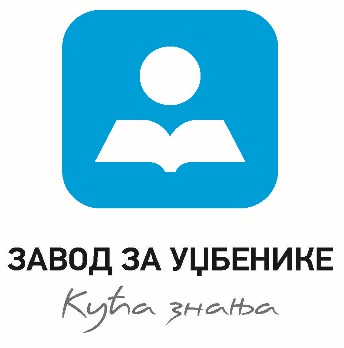 * Наставници могу мењати план и прилагођавати га сопственим потребама.Редни бројНазив наставне темеНазив наставне јединицеОбрадаУтврђи-вањеОстали типови часа1.Увод у програмске садржајеО2.Србија у Југоисточној Европи и на Балканском полуострвуО3.Географски положај Републике СрбијеО4.Државне границе, величина територије и државна обележја Републике СрбијеО5.Србија у Југоисточној Европи и на Балканском полуострву; географски положај Републике Србије, државне границе, величина територије и државна обележја Републике СрбијеУ6.Геолошки састав и постанак основних геотектонских целина СрбијеО7.Рељеф панонске Србије и јужног обода Панонског басенаО8.Рељеф планинско-котлинске СрбијеО9.Геолошки састав и постанак основних геотектонских целина Србије; рељеф панонске Србије и јужног обода Панонског басена; рељеф планинско- котлинске СрбијеУ10.Климатске карактеристике СрбијеО11.Климатске карактеристике СрбијеУ12.Воде на простору СрбијеО13Језера и термоминералне воде СрбијеО14.Воде на простору Србије, језера и термоминералне воде СрбијеУ15.Састав и карактеристике тла СрбијеО16.Биљни и животињски свет СрбијеО17.Састав и карактеристике тла Србије; биљни и животињски свет СрбијеУ18.Заштита, очување и унапређивање природе СрбијеО19.Заштићена природна добраО20.Представљање пројектног задатакаУ21.Антропогеографска обележја и историјат насељавања СрбијеО22.Кретање и територијални размештај становништва СрбијеО23.Антропогеографска обележја и историјат насељавања Србије; кретање и територијални размештај становништва СрбијеУ24.Миграције становништваО25.Структуре становништваО26.Демографски проблеми и популациона политика СрбијеО27.Представљање пројектног задатакаУ28.Постанак и развој насеља у СрбијиО29.Типови насељаО30.Постанак и развој насеља у Србији, типови насељаУ31.Економско-географски фактори развоја и трансформације насељаО32.Градски центри и њихова улога у регионалној организацији СрбијеО33.Економско-географски фактори развоја и трансформације насеља; градски центри и њихова улога у регионалној организацији СрбијеУ34.Антропогена културна добра и њихова заштитаО35.Систематизација градива и предлагање закључних оценаС36.Систематизација градива и предлагање закључних оценаСДРУГО ПОЛУГОДИШТЕ37.Представљање пројектног задаткаУ38.Развој и основне карактеристике привреде СрбијеО39Пољопривреда, шумарство, лов и риболовО40.Развој и основне карактеристике привреде; пољопривреда, шумарство, лов и риболовУ41.Рударство и енергетикаО42.ИндустријаО43.Рударство, енергетика и индустријаУ44.СаобраћајО45.Трговина и туризамО46.Саобраћај, трговина и туризамУ47.Представљање пројектног задаткаУ48.Принципи регионализацијеО49.Београдска регијаО50.ВојводинаО51.Принципи регионализације; Београдска регија и ВојводинаУ52.ШумадијаО53.Западно ПоморављеО54.Шумадија и Западно ПоморављеУ55.Велико Поморавље са Стигом и БраничевомО56.Јужно ПоморављеО57.Велико Поморавље са Стигом и Браничевом; Јужно ПоморављеУ58.Источна СрбијаО59.Западна СрбијаО60.Источна и Западна СрбијаУ61.Старовлашко- рашка висија и Ибарско- копаонички крајО62.Косово и МетоијаО6.3Старовлашко-рашка висија и Ибарско-копаонички крај; Косово и МетоијаУ64.Осовине развоја СрбијеО65.Неразвијена подручја СрбијеО66.Осовине развоја Србије; неразвијена подручја СрбијеУ67.Представљање пројектног задатакаУ68.Срби у региону и дијаспориО69.Организација и активности српске дијаспореО70.Република СрпскаО71.Срби у региону и дијаспори, организација и активности српске дијаспоре, Република СрпскаУ72.Представљање пројектног задаткаУ73.Систематизација градива и предлагање закључнихоценаС74.Систематизација градива и закључивање оценаС